基本信息基本信息 更新时间：2024-04-09 22:29  更新时间：2024-04-09 22:29  更新时间：2024-04-09 22:29  更新时间：2024-04-09 22:29 姓    名姓    名柯文超柯文超年    龄36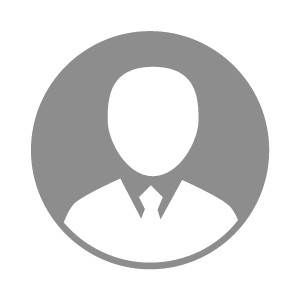 电    话电    话下载后可见下载后可见毕业院校广州华立科技技术学院邮    箱邮    箱下载后可见下载后可见学    历初中住    址住    址期望月薪10000-20000求职意向求职意向研发项目经理,行政人事经理,种禽销售员研发项目经理,行政人事经理,种禽销售员研发项目经理,行政人事经理,种禽销售员研发项目经理,行政人事经理,种禽销售员期望地区期望地区不限不限不限不限教育经历教育经历就读学校：广州华立科技技术学院 就读学校：广州华立科技技术学院 就读学校：广州华立科技技术学院 就读学校：广州华立科技技术学院 就读学校：广州华立科技技术学院 就读学校：广州华立科技技术学院 就读学校：广州华立科技技术学院 工作经历工作经历工作单位：广州越秀风行农牧科技有限公司 工作单位：广州越秀风行农牧科技有限公司 工作单位：广州越秀风行农牧科技有限公司 工作单位：广州越秀风行农牧科技有限公司 工作单位：广州越秀风行农牧科技有限公司 工作单位：广州越秀风行农牧科技有限公司 工作单位：广州越秀风行农牧科技有限公司 自我评价自我评价本⼈为⼈诚实、正直、喜欢接受具有挑战性⼯作；上进⼼强，能充分利⽤业余时间⾃我学习充电，不断提升各项技能；责任⼼强、⼯作上努⼒做到不出错少出错；⼼态积极乐观向上、思维活跃、富有创造性；在⼯作期间，学会与各相关部门同事有效沟通，妥善处理相关⼯作事宜，有较好的沟通能⼒，善于与他⼈合作。本⼈为⼈诚实、正直、喜欢接受具有挑战性⼯作；上进⼼强，能充分利⽤业余时间⾃我学习充电，不断提升各项技能；责任⼼强、⼯作上努⼒做到不出错少出错；⼼态积极乐观向上、思维活跃、富有创造性；在⼯作期间，学会与各相关部门同事有效沟通，妥善处理相关⼯作事宜，有较好的沟通能⼒，善于与他⼈合作。本⼈为⼈诚实、正直、喜欢接受具有挑战性⼯作；上进⼼强，能充分利⽤业余时间⾃我学习充电，不断提升各项技能；责任⼼强、⼯作上努⼒做到不出错少出错；⼼态积极乐观向上、思维活跃、富有创造性；在⼯作期间，学会与各相关部门同事有效沟通，妥善处理相关⼯作事宜，有较好的沟通能⼒，善于与他⼈合作。本⼈为⼈诚实、正直、喜欢接受具有挑战性⼯作；上进⼼强，能充分利⽤业余时间⾃我学习充电，不断提升各项技能；责任⼼强、⼯作上努⼒做到不出错少出错；⼼态积极乐观向上、思维活跃、富有创造性；在⼯作期间，学会与各相关部门同事有效沟通，妥善处理相关⼯作事宜，有较好的沟通能⼒，善于与他⼈合作。本⼈为⼈诚实、正直、喜欢接受具有挑战性⼯作；上进⼼强，能充分利⽤业余时间⾃我学习充电，不断提升各项技能；责任⼼强、⼯作上努⼒做到不出错少出错；⼼态积极乐观向上、思维活跃、富有创造性；在⼯作期间，学会与各相关部门同事有效沟通，妥善处理相关⼯作事宜，有较好的沟通能⼒，善于与他⼈合作。本⼈为⼈诚实、正直、喜欢接受具有挑战性⼯作；上进⼼强，能充分利⽤业余时间⾃我学习充电，不断提升各项技能；责任⼼强、⼯作上努⼒做到不出错少出错；⼼态积极乐观向上、思维活跃、富有创造性；在⼯作期间，学会与各相关部门同事有效沟通，妥善处理相关⼯作事宜，有较好的沟通能⼒，善于与他⼈合作。本⼈为⼈诚实、正直、喜欢接受具有挑战性⼯作；上进⼼强，能充分利⽤业余时间⾃我学习充电，不断提升各项技能；责任⼼强、⼯作上努⼒做到不出错少出错；⼼态积极乐观向上、思维活跃、富有创造性；在⼯作期间，学会与各相关部门同事有效沟通，妥善处理相关⼯作事宜，有较好的沟通能⼒，善于与他⼈合作。其他特长其他特长